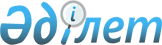 Об установлении квоты рабочих мест для трудоустройства граждан из числа молодежи, потерявших или оставшихся до наступления совершеннолетия без попечения родителей, являющихся выпускниками организаций образования по городу Экибастузу на 2018 годПостановление акимата города Экибастуза Павлодарской области от 17 ноября 2017 года № 1383/11. Зарегистрировано Департаментом юстиции Павлодарской области 08 декабря 2017 года № 5723
      В соответствии с подпунктом 9) статьи 9 Закона Республики Казахстан от 6 апреля 2016 года "О занятости населения", приказом Министра здравоохранения и социального развития Республики Казахстан от 26 мая 2016 года № 412 "Об утверждении Правил квотирования рабочих мест для трудоустройства граждан из числа молодежи, потерявших или оставшихся до наступления совершеннолетия без попечения родителей, являющихся выпускниками организаций образования, лиц, освобожденных из мест лишения свободы, лиц, состоящих на учете службы пробации", акимат города Экибастуза ПОСТАНОВЛЯЕТ:
      1. Установить на 2018 год квоту рабочих мест для трудоустройства граждан из числа молодежи, потерявших или оставшихся до наступления совершеннолетия без попечения родителей, являющихся выпускниками организаций образования текущего года в размере одного процента от списочной численности работников организаций независимо от организационно-правовой формы и формы собственности, согласно приложению к настоящему постановлению.
      2. Контроль за исполнением настоящего постановления возложить на заместителя акима города Экибастуза Маликову М.Д.
      3. Настоящее постановление вводится в действие по истечении десяти календарных дней после дня его первого официального опубликования. Квота рабочих мест для трудоустройства граждан из
числа молодежи, потерявших или оставшихся до наступления
совершеннолетия без попечения родителей, являющихся выпускниками
организаций образования по городу Экибастузу на 2018 год
					© 2012. РГП на ПХВ «Институт законодательства и правовой информации Республики Казахстан» Министерства юстиции Республики Казахстан
				
      Аким города Экибастуза

К. Нукенов
Приложение
к постановлению акимата
города Экибастуза от "17"
ноября 2017 года № 1383/11
№ п/п
Наименование организации
Списочная численность работников (человек)
Размер квоты (% от списочной численности работников)
Количество рабочих мест (единиц)
1
2
3
4
5
1
Товарищество с ограниченной ответственностью "Богатырь Комир"
6082
1%
60
2
Товарищество с ограниченной ответственностью "KAZ Minerals Bozshakol" (КАЗ Минералз Бозшаколь)
1619
1%
16
3
Акционерное общество "Станция Экибастузская ГРЭС-2"
1485
1%
14
4
Товарищество с ограниченной ответственностью "Экибастузская ГРЭС-1 имени Булата Нуржанова"
1431
1%
14
5
Экибастузская дистанция пути Филиала Акционерного общества "Национальная компания "Қазақстан темір жолы" - "Павлодарское отделение магистральной сети"
1010
1%
10
6
Государственное коммунальное предприятие "Горводоканал" отдела жилищно-коммунального хозяйства, пассажирского транспорта и автомобильных дорог акимата города Экибастуза"
786
1%
7
7
Товарищество с ограниченной ответственностью "Промсервис-Отан"
661
1%
6
8
Коммунальное государственное предприятие на праве хозяйственного ведения "Экибастузская городская больница" управления здравоохранения Павлодарской области, акимата Павлодарской области
598
1%
5
9
Товарищество с ограниченной ответственностью "Ангренсор Энерго"
536
1%
5
10
Товарищество с ограниченной ответственностью "Проммашкомплект"
530
1%
5
11
Товарищество с ограниченной ответственностью "Охранное агентство "Болат"
480
1%
4
12
Государственное учреждение "Управление внутренних дел города Экибастуза Департамента внутренних дел Павлодарской области"
464
1%
4
13
Товарищество с ограниченной ответственностью "Астана ҚАЛА ҚҰРЫЛЫС"
441
1%
4
14
Товарищество с ограниченной ответственностью "KBI Energy"
426
1%
4
15
Товарищество с ограниченной ответственностью "Экибастузтеплоэнергомонтаж"
393
1%
3
16
Коммунальное государственное предприятие на праве хозяйственного ведения "Поликлиника № 3 города Экибастуза" управления здравоохранения Павлодарской области, акимата Павлодарской области
353
1%
3
17
Товарищество с ограниченной ответственностью "Казахстанская вагоностроительная компания"
326
1%
3
18
Товарищество с ограниченной ответственностью "БЕРЕКЕ 2004"
309
1%
3
19
Коммунальное государственное предприятие на праве хозяйственного ведения "Поликлиника № 1 города Экибастуза" управления здравоохранения Павлодарской области, акимата Павлодарской области
290
1%
2
20
Коммунальное государственное предприятие на праве хозяйственного ведения "Поликлиника № 2 города Экибастуза" управления здравоохранения Павлодарской области, акимата Павлодарской области
274
1%
2
21
Коммунальное государственное предприятие на праве хозяйственного ведения "Экибастузский родильный дом" управления здравоохранения Павлодарской области, акимата Павлодарской области
264
1%
2
22
Товарищество с ограниченной ответственностью "Энерго Спец Строй"
250
1%
2
23
Товарищество с ограниченной ответственностью "Горэлектросеть"
248
1%
2
24
Товарищество с ограниченной ответственностью "Энергоуправление "
240
1%
2
25
Товарищество с ограниченной ответственностью "ЭКИБАСТУЗСКИЙ ЗАВОД ЭЛЕКТРИЧЕСКИХ МАШИН"
222
1%
2
26
Товарищество с ограниченной ответственностью "Тамыр"
220
1%
2
27
Товарищество с ограниченной ответственностью "Вершина"
217
1%
2
28
Товарищество с ограниченной ответственностью "ЭЛЕКТРОСЕРВИС"
215
1%
2
29
Товарищество с ограниченной ответственностью "МАК-ЭКИБАСТУЗ"
153
1%
1
30
Товарищество с ограниченной ответственностью "Котлосервис-ЭК"
145
1%
1
31
Товарищество с ограниченной ответственностью "Экибастузэнерго"
145
1%
1
32
Товарищество с ограниченной ответственностью "Экибастузский кирпичный завод"
140
1%
1
33
Коммунальное государственное учреждение "Средняя общеобразовательная школа № 18 отдела образования акимата города Экибастуза"
136
1%
1
34
Коммунальное государственное учреждение "Средняя общеобразовательная школа № 10 отдела образования акимата города Экибастуза"
131
1%
1
35
Товарищество с ограниченной ответственностью "Компания Тамыр"
125
1%
1
36
Коммунальное государственное учреждение "Средняя общеобразовательная школа № 9 отдела образования акимата города Экибастуза"
119
1 %
1
37
Коммунальное государственное казенное предприятие "Центр Культуры "Атамура" отдела культуры и развития языков акимата города Экибастуза"
117
1%
1
38
Учреждение "ЕКИБАСТУЗСКИЙ ИНЖЕНЕРНО-ТЕХНИЧЕСКИЙ ИНСТИТУТ ИМЕНИ АКАДЕМИКА К. САТПАЕВА"
115
1%
1
39
Товарищество с ограниченной ответственностью "R.W.S. Concrete" (Р.В.С. Конкрит)
113
1%
1
40
Коммунальное государственное предприятие на праве хозяйственного ведения "Экибастузская противотуберкулезная больница" управления здравоохранения Павлодарской области, акимата Павлодарской области
112
1%
1
41
Коммунальное государственное казенное предприятие "Детская музыкальная школа имени М.И. Глинки отдела образования акимата города Экибастуза"
109
1%
1
42
Товарищество с ограниченной ответственностью "Экибастузкоммунсервис"
107
1%
1
43
Коммунальное государственное учреждение "Школа-гимназия № 7 отдела образования акимата города Экибастуза"
107
1%
1
44
Коммунальное государственное учреждение "Средняя общеобразовательная школа № 11 отдела образования акимата города Экибастуза"
106
1%
1
45
Коммунальное государственное учреждение "Средняя общеобразовательная школа № 17 отдела образования акимата города Экибастуза"
104
1%
1
46
Товарищество с ограниченной ответственностью "R.W.S. Wheelset"
102
1%
1
47
Коммунальное государственное учреждение "Школа-лицей № 6 отдела образования акимата города Экибастуза"
100
1%
1